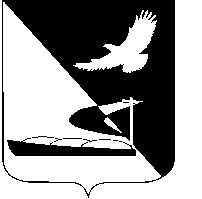 АДМИНИСТРАЦИЯ МУНИЦИПАЛЬНОГО ОБРАЗОВАНИЯ«АХТУБИНСКИЙ РАЙОН»ПОСТАНОВЛЕНИЕ15.05.2015      					                  № 654Об утверждении положения об особомпротивопожарном режиме на территорииАхтубинского района
           В соответствии с Федеральными законами от 21.12.1994 № 69-ФЗ «О пожарной безопасности» и от 06.10.2003 № 131-ФЗ «Об общих принципах организации местного самоуправления в Российской Федерации», в связи с наступлением периода устойчивой сухой, жаркой и ветреной погоды и в целях повышения противопожарной безопасности, предупреждения гибели людей от пожаров на территории Ахтубинского района, администрация МО «Ахтубинский район»ПОСТАНОВЛЯЕТ:1. Утвердить «Положение об особом противопожарном режиме на территории Ахтубинского района» (прилагается).2. Рекомендовать главам администраций муниципальных образований Ахтубинского района:2.1. Принять аналогичный нормативный правовой акт в администрациях муниципальных образований.          2.2. Запретить сжигание мусора, разведение костров и палов травы на приусадебных участках жилых домов, на территориях, прилегающих к многоквартирным жилым домам, общественным зданиям, на объектах экономики сельскохозяйственного назначения.          2.3. Обеспечить проведение мероприятий по защите населенных пунктов от ландшафтных пожаров, включая создание минерализованных полос.
          2.4. Организовать очистку территорий от горючих отходов и мусора и вывоз его в места утилизации. К нарушителям, не обеспечившим своевременную уборку территории, допускающим сжигание мусора, разведение костров и палы травы, применять меры административного воздействия в соответствии с действующим законодательством.         2.5. Обеспечить устойчивое функционирование средств оповещения населения о пожаре.         									2.6. Провести учет автотракторной техники для проведения работ, связанных с локализацией пожара.          2.7. Довести постановление до населения муниципальных образований.          2.8. Организовать обучение населения мерам пожарной безопасности. 3. Рекомендовать сельхозпроизводителям, всех форм собственности, организовать и провести на своих территориях противопожарные мероприятия.           4. Признать утратившим силу постановление администрации МО «Ахтубинский район» от 16.03.2015 № 398 «Об особом противопожарном режиме на территории муниципальных образований Ахтубинского района».5. Отделу информатизации и компьютерного обслуживания администрации МО «Ахтубинский район» (Короткий В.В.) обеспечить размещение настоящего постановления в сети Интернет на официальном сайте администрации МО «Ахтубинский район» в разделе «Документы» подразделе «Документы Администрация» подразделе «Официальные документы». 6. Отделу контроля и обработки информации администрации МО «Ахтубинский район» (Свиридова Л.В.) представить информацию в газету «Ахтубинская правда» о размещение настоящего постановления в сети Интернет на официальном сайте администрации МО «Ахтубинский район» в разделе  «Документы» подразделе «Документы Администрация» подразделе  «Официальные документы».Глава муниципального образования                                               В.А. Ведищев                                                                                   Утверждено                                                                                           постановлением                                                                                          администрацииМО «Ахтубинский район»от 15.05.2015 № 654                                                                                                           ПОЛОЖЕНИЕоб особом противопожарном режиме на территорииАхтубинского района1. Общие положения.1.1. Особый противопожарный режим является временной мерой и вводится на территории объектов и населенных пунктов муниципального образования Ахтубинского района в период чрезвычайной оперативной ситуации для устранения ее последствий и (или) приведение объекта (территории) в соответствие с требованиями пожарной безопасности
         1.2. Особый противопожарный режим на территории поселения вводится распоряжением главы администрации муниципального образования поселения и (или) по предложению начальника отдела надзорной деятельности по Ахтубинскому району в соответствии с Федеральным законом  от 21.12.1994 № 69-ФЗ «О пожарной безопасности».1.3. При обстоятельствах, требующих неотложных мер по спасению населения, организации локализации пожаров и проведения, первоочередных аварийно-спасательных работ особый противопожарный режим вводится немедленно.
          1.4. Распоряжение о введении особого противопожарного режима доводится до сведения населения (отдельной территории).          			1.5. Срок действия особого противопожарного режима, вводимого на территории муниципального образования, устанавливается до ликвидации причин, вызвавших его введение.           							1.6. Дополнительные требования пожарной безопасности, устанавливаемые на период действия особого противопожарного режима, подлежат обязательному согласованию с отделом надзорной деятельности по Ахтубинскому району.          									1.7. Администрация муниципального образования поселения осуществляет контроль за соблюдением настоящего положения.          2. Условия, основания и порядок введения особого противопожарного режима.          2.1. Особый противопожарный режим вводится в условиях, когда создается реальная угроза повышения пожарной опасности и, как следствие, нанесение значительного ущерба объектам, населенным пунктам, уничтожению имущества и причинению вреда жизни и здоровью граждан.
         2.2. Основанием для введения особого противопожарного режима могут служить:
	- повышение пожарной опасности в результате наступления неблагоприятных климатических условий;          						- осложнение обстановки с ландшафтными (лесными) пожарами, угрожающими нормальной деятельности предприятий и граждан, создающими реальную угрозу уничтожения их имущества;          			- стихийные бедствия, повлекшие крупные аварии на потенциально пожаровзрывоопасных объектах, железнодорожных и иных транспортных магистралях,  ставящие под угрозу жизнь и здоровье граждан, требующие немедленных действий по предупреждению или тушению пожаров и связанных с ними первоочередных аварийно-спасательных работ.        		2.3. В распоряжении о введении особого противопожарного режима должны быть указаны:          										- обстоятельства, послужившие основанием для введения особого противопожарного режима;          									- обоснование необходимости введения особого противопожарного режима;
          - перечень дополнительных требований пожарной безопасности;
          - должностные лица и органы, ответственные за осуществление конкретных мероприятий в период действия особого противопожарного режима, пределы полномочий этих органов и должностных лиц;         			 - границы территории, на которой вводится особый противопожарный режим;
          - время и дата начала действия особого противопожарного режима и срока ликвидации пожара.         								2.4. Предприятия, учреждения, общественные организации и население, находящиеся на территории, где введен особый противопожарный режим, обязаны выполнять законные (определенные настоящим положением и установленные нормативными правовыми актами) требования органов местного самоуправления, осуществляющих управление на соответствующей территории.          3. Меры, принимаемые в условиях введения особого противопожарного режима.          3.1. На период особого противопожарного режима в месте возникновения пожароопасной ситуации могут устанавливаться следующие меры:
          а) запрет посещения гражданами лесов и въезда в леса транспортных средств; 
          б) особый режим въезда, а также ограничение свободного передвижения транспортных средств и перемещения граждан в местах пожаров, на прилегающих к ним территориях и сельхозугодиях;
          в) усиление охраны общественного порядка;           				г) усиление охраны объектов, непосредственно обеспечивающих жизнедеятельность населения;              							д) усиление надзора за соблюдением требований пожарной безопасности, в том числе на пожароопасных объектах, а также в организациях системы жилищно-коммунального хозяйства, образовательных учреждениях, учреждениях здравоохранения, организациях иных отраслей экономики, непосредственно обеспечивающих жизнедеятельность населения; 
          е) запрет проведения определенных видов деятельности на территории, подверженной пожарам;            								ж) эвакуацию населения и объектов за пределы территории, на которой введен особый противопожарный режим, в случае явной угрозы, в места отселения; 
          з) привлечение ресурсов областных государственных унитарных предприятий и областных государственных учреждений, если решение о введении особого противопожарного режима принято Губернатором области; 
          и) изменение режима работы организаций, указанных в подпункте "д" настоящего пункта.              									В распоряжении о введении особого противопожарного режима могут быть предусмотрены и иные дополнительные требования пожарной безопасности, характерные для конкретного муниципального образования и территории.          4. Ответственность граждан и должностных лиц в условиях действия особого противопожарного режима.          За нарушение требований пожарной безопасности в условиях особого противопожарного режима должностные лица и граждане могут быть привлечены к административной и иной ответственности в соответствии с действующим законодательством.Верно: